 Afr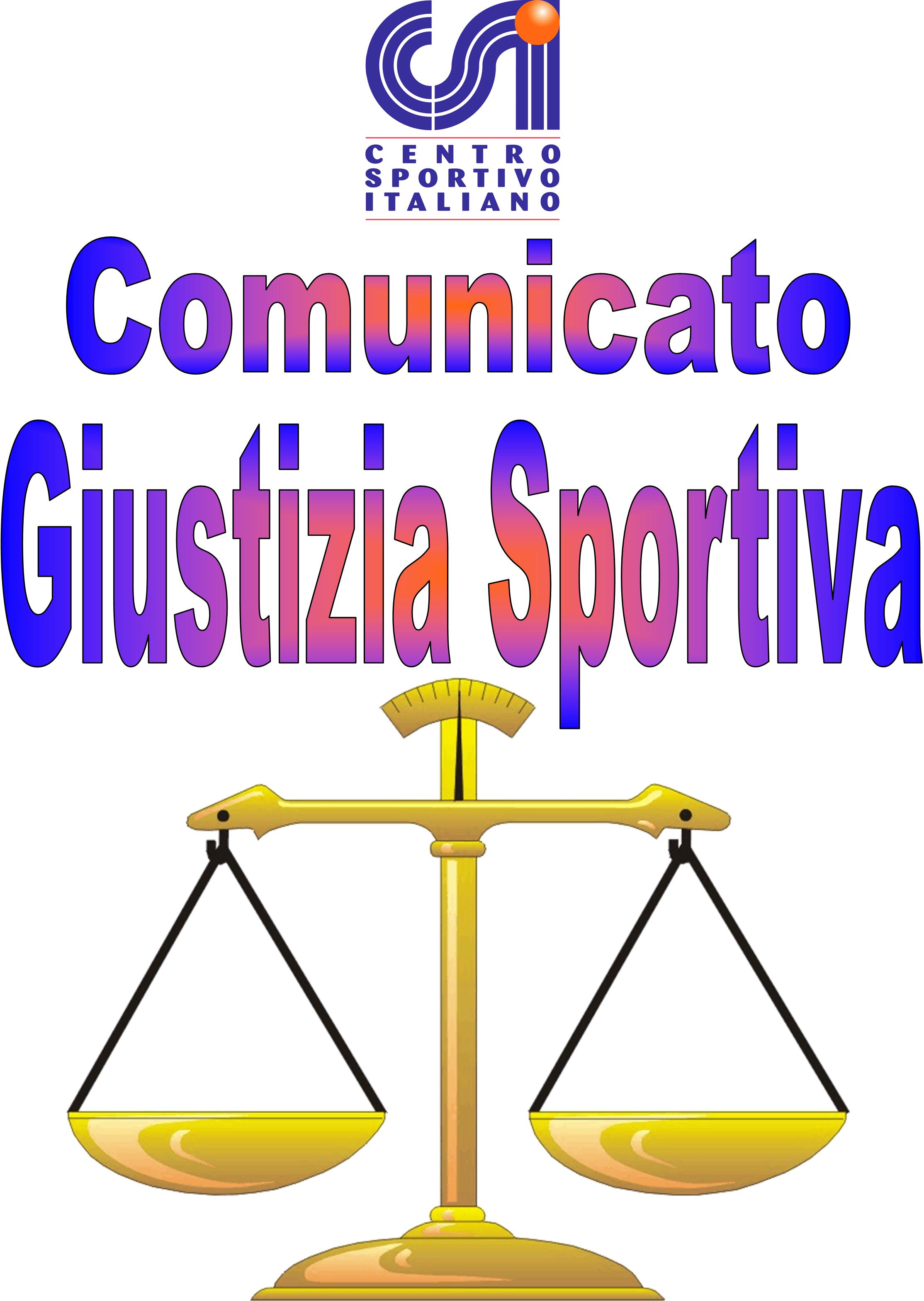 Comunicato Ufficiale nr. 14 – DATA 19 – 12 - 2016                                     Calcio a 5 Terni LeagueRISULTATI CALCIO A 5SERIE APROVVEDIMENTI DISCIPLINARI CALCIO A 5 SERIE AAmmenda di € 50,00 alla società “Perticara Club” 1 Punto di penalizzazione in classificagenerale e partita persa a tavolino con il risultato di 6 – 0  Per mancata presentazione senzAsufficiente preavviso. CARTELLINO AZZURRONominativo:                                                                                                    SocietàGIOCATORI AMMONITINominativo:                                                                                                      SocietàSamuele Arienzo                                                                                        White DevilsGIOCATORI ESPULSINominativo:                                 turni di squalifica                                        SocietàSERIE B GIR.ASERIE B GIR. BPROVVEDIMENTI DISCIPLINARI CALCIO A 5 SERIE BAmmenda di € 50,00 alla società “New Terni United” 1 Punto di penalizzazione in classificagenerale e partita persa a tavolino con il risultato di 6 – 0  Per mancata presentazione senzasufficiente preavviso. Vedi : ( PROVVEDIMENTI A CARICO DELLE SOCIETA' ).Ammenda di € 50,00 alla società “New Team” 1 Punto di penalizzazione in classificagenerale e partita persa a tavolino con il risultato di 0 – 6  Per mancata presentazione senzasufficiente preavviso.     CARTELLINO AZZURR0Nominativo:                                                                                                                      SocietàGIOCATORI AMMONITINominativo:                                                                                                      SocietàTudor Vasiliu                                                                                                 Vinitaly FutsalGIOCATORI ESPULSINominativo:                                 turni di squalifica                                        Società     SERIE C GIR. ASERIE C GIR. BPROVVEDIMENTI DISCIPLINARI CALCIO A 5 SERIE CAmmenda di € 10,00 alla società “ Kospea “ per incompletezza distinta gara ( doc. e tessera di un giocatore ).Ammenda di € 10,00 alla società “ Oromix Futsal “ per ritardado inizio gara per ritardata mancata presentazione di tesserato.CARTELLINO AZZURRONominativo:                                                                                                    SocietàDiego Ciucci                                                                                               Liverpolli F.CMaurizio Rubini                                                                                          Real Fravì AmeliaStefano Borzini                                                                                           Real Fravì AmeliaGIOCATORI AMMONITINominativo:                                                                                                      SocietàMassimiliano Bernardini                                                                              DesperadosAlessandro Bruschi                                                                                      Sello BoysMichael Antonacci                                                                                       Nuova SanitariaTommaso Ceccotti                                                                                        L'Asino D'oroTommaso Micanti                                                                                         L'Asino D'oroIvan Pantaleoni                                                                                             F.C RoskoGaetano Medici                                                                                            KospeaAlessandro Laoreti                                                                                       KospeaNicolò Bellanca                                                                                            Atletico BrodoliniMichael Catana                                                                                            Oromix FutsalPaolo Bonifazi                                                                                             Seleccion AlbicelesteLorenzo Valentini                                                                                        Seleccion AlbicelesteGIOCATORI ESPULSINominativo:                                 turni di squalifica                                        SocietàMarco De Santis                                         1                                                  Liverpolli F.C( Doppia Ammonizione ).Lorenzo Lupi                                               2                                                  Liverpolli F.C( Espressioni Offensive Nei confronto dell'ufficiale di gara ).Nicolò Bellanca                                           1                                                   Atletico Brodolini( Per Diffida )Comunicato Ufficiale nr. 14 – DATA 19 – 12 - 2016                                    Calcio a 8 Terni LeagueRisultati  CALCIO A 8PROVVEDIMENTI DISCIPLINARI CALCIO A 8CARTELLINO AZZURRONominativo:                                                                                                     SocietàChristian Vallerignani                                                                                  D.T Advice MeFilippo Sassi Coccopento                                                                            Clinica Iphone AxNGIOCATORI AMMONITINominativo:                                                                                                      SocietàGabriele Cimarra                                                                                           West TernLuca Possanzini                                                                                             West TernLuca Proietti                                                                                                   La Dolce VitaGianmarco Pagliaroli Castagnoli                                                                 La Dolce VitaJacopo Rossi                                                                                                 Triola Sport ClinicAlessandro Curi                                                                                            Clinica Iphone AxNManuel Luzzi                                                                                                IntersportMarco Massinelli                                                                                          A.C.F La StellaGIOCATORI ESPULSINominativo:                                 turni di squalifica                                        SocietàDaniele Tottorotò                                      1                                                 Triola Sport Clinic( Condotta fallosa in campo ).PROVVEDIMENTI A CARICO DELLE SOCIETA'  Diffida a carico della Società “ New Terni United “ per non essersi presentata per la seconda volta senza sufficente preavviso alla gara in programma ; si fa presente alla stessa che alla prossima mancata presentazione si provvederà all'esclusione dal campionato e alla attribuzione della rispettiva Ammenda.RIEPILOGO PROVVEDIMENTI SOCIETA'“White Devils”“New Terni United”(In Diffida esclusione campionato).                                                                                                                           Il Giudice sportivo257A Perticara Club – Clinica Iphone AxN0 – 6 TAV. V.P.D264A Papa Boys – B.B Milf4 - 1267A White Devils – Ares Ca52 - 5 V.P.D269A Acqua & Sapone – Black Hats0 - 3272A A.C Denti – Centro Tim Luca Luzi11 - 4254BA Panzathinaikos – Tranneusai F.C2 - 11263BA New Team – Arcistufo F.C0 – 6TAV. V.P.D270BA Time Out Futsal – Vinitaly Futsal3 - 10 V.P.D271BA Flash Team – D.T Advice Me4 - 5252BB F.C POV Cesure – A.C PikkiaRinviata253BB Caffè Villaglori – Torre Orsina Conad ArcaRinviata262BB Leicesterni City F.C – New Terni United6 – 0 TAV. V.P.D268BB F.C La Dolce Vita – Real Brodolini5 - 8256CA Falsi Invalidi - Desperados7 - 1 V.P.D258CA Nuova Sanitaria – You Pont4 - 4 V.P.D261CA L'Asino D'oro – Borus Snai2 - 5 V.P.D265CA Liverpolli F.C – Real Fravì Amelia4 - 5 V.P.D255CB Real Cafè Noir – Sello Boys9 - 4 V.P.D259CB F.P.P Casali – F.C Rosko3 - 5 V.P.D260CB Oromix Futsal – Seleccion Albiceleste6 - 1 V.P.D266CB Kospea – Atletico Brodolini8 - 10 V.P.D121 Gunners Figt – B.B Milf1 - 6122 Intersport – A.C.F La Stella0 - 3 V.P.D123 Real Colizzati – The Pirates7 - 3124 Pro Diletta 1991 – Torre Orsina Conad Arca3 - 4125 I Faggiani – Asppico Calcio2 - 7126 D.T Advice Me – West Tern3 - 5 V.P.D127 F.C La Dolce Vita – Triola Sport Clinic5 - 4 V.P.D128 F.C Lupi People – Black HatsRinviata129 Eagles – C.D.S Terni3 - 3130 Drink Team – Clinica Iphone AxN2 - 1 V.P.D